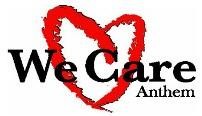 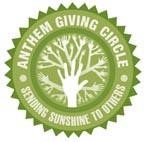 We Care in Anthem, a 501c(3) non-profit corporation (EIN number is 27-0068319)  The Anthem Giving Circle is a program of We Care in Anthem. Consult your tax professional for advice on the deductibility of gifts to We Care in Anthem and its program Anthem Giving Circle.  Receipt for Donated Items  Date: ____________________ Received from: ____________________________________  Thank you for your support.  Item Donated  Estimated Value  